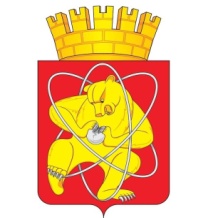 Городской округ «Закрытое административно – территориальное образование  Железногорск Красноярского края»АДМИНИСТРАЦИЯ ЗАТО г. ЖЕЛЕЗНОГОРСКПОСТАНОВЛЕНИЕ  04.04.2023                                                                                                        № 637г. ЖелезногорскО внесении изменений в постановление Администрации ЗАТО г. Железногорск 
от 19.12.2022 № 2672 «О подготовке и проведении ярмарок в 2023 году»В соответствии со статьей 16 Федерального закона от 06.10.2003 № 131-ФЗ «Об общих принципах организации местного самоуправления в Российской Федерации», статьей 11 Федерального закона от 28.12.2009 № 381-ФЗ 
«Об основах государственного регулирования торговой деятельности 
в Российской Федерации», постановлением Правительства Красноярского края 
от 11.07.2011 № 403-п «Об установлении порядка организации на территории Красноярского края ярмарок и продажи товаров (выполнения работ, оказания услуг) на них и требований к организации продажи товаров (в том числе товаров, подлежащих продаже на ярмарках соответствующих типов и включению 
в соответствующий перечень) и выполнения работ, оказания услуг на ярмарках 
на территории Красноярского края», Уставом ЗАТО Железногорск, ПОСТАНОВЛЯЮ:1. Внести в постановление Администрации ЗАТО г. Железногорск 
от 19.12.2022 № 2672 «О подготовке и проведении ярмарок в 2023 году» (далее - постановление) следующие изменения:1.1. В Приложении № 1 к постановлению «Порядок организации специализированных, универсальных и сельскохозяйственных ярмарок и предоставления мест для продажи товаров (выполнения работ, оказания услуг) на них в 2023 году»:1.1.1. В абзаце 4 пункта 3.5 слова «указанным в п. 6.2. настоящего Порядка» заменить словами «указанным в пунктах 5.6, 5.9-5.12, 6.2 настоящего Порядка»;1.1.2. В приложении № 1 к Порядку организации  специализированных, универсальных и сельскохозяйственных ярмарок и предоставления мест для продажи товаров (выполнения работ, оказания услуг) на них в 2023 году  «Форма заявления об участии в специализированных ярмарках» слова «Главе ЗАТО          г. Железногорск Куксину И.Г.» заменить словами «Главе ЗАТО г.Железногорск Чернятину Д.М.»;1.1.3. В приложении № 2 к Порядку организации  специализированных, универсальных и сельскохозяйственных ярмарок и предоставления мест для продажи товаров (выполнения работ, оказания услуг) на них в 2023 году «Форма заявления об участии в универсальных и сельскохозяйственных ярмарках» слова «Главе ЗАТО г. Железногорск Куксину И.Г.» заменить словами «Главе ЗАТО г.Железногорск Чернятину Д.М.»;1.1.4. В приложении № 4 к Порядку организации  специализированных, универсальных и сельскохозяйственных ярмарок и предоставления мест для продажи товаров (выполнения работ, оказания услуг) на них в 2023 году «Форма заявления для согласования на въезд в контролируемую зону ЗАТО Железногорск» слова «Главе ЗАТО г. Железногорск Куксину И.Г.» заменить словами «Главе ЗАТО г.Железногорск Чернятину Д.М.»;1.1.5. В приложении № 5 к Порядку организации  специализированных, универсальных и сельскохозяйственных ярмарок и предоставления мест для продажи товаров (выполнения работ, оказания услуг) на них в 2023 году «Форма заявления на оформление временного пропуска в контролируемую зону ЗАТО Железногорск» слова «Главе ЗАТО г. Железногорск Куксину И.Г.» заменить словами «Главе ЗАТО г.Железногорск Чернятину Д.М.».1.2. В Приложении № 2 к постановлению «План мероприятий по организации специализированных, универсальных и сельскохозяйственных ярмарок и продажи товаров (выполнения работ, оказания услуг) на них» дополнить пунктом 16 следующего содержания:2. Управлению внутреннего контроля Администрации ЗАТО 
г. Железногорск (В.Г. Винокурова) довести настоящее постановление 
до сведения населения через газету «Город и горожане».3. Отделу общественных связей Администрации ЗАТО г. Железногорск
(И.С. Архипова) разместить настоящее постановление  на официальном сайте Администрации ЗАТО г. Железногорск в информационно-телекоммуникационной сети «Интернет».4. Контроль над исполнением настоящего постановления оставляю 
за собой. 5. Настоящее постановление вступает в силу после его официального опубликования.Глава ЗАТО г. Железногорск                                                          Д.М. Чернятин16Обеспечить доступ к электричеству для подключения торгового оборудования участников ярмаркиВ день проведения ярмаркиРуководитель управления городского хозяйства, директор МКУ «Управление имущественным комплексом»